Grade 1/2 French Immersion Supplies 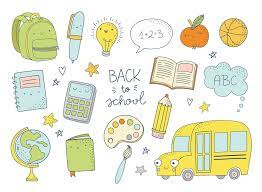 Bell Park September 2023Optional Supplies:Box of Kleenex and Large ziplock baggies AmountItem20HB Pencils (pre-sharpened, please)1Package of 4 whiteboard markers for student use on mini whiteboards2Packages of (24) Crayons (Crayola suggested)3-4Large Glue Sticks1Pair of Scissors4Pocket Folders (all black)4Duotangs – 1 red, 1 yellow, 1 blue, 1 orange2White Erasers1Soft shelled pencil case3Exercise Scribblers (with yellow cover)  ½ plain on top / ½ lined on bottom                                     1Box of thick tip Markers (Crayola suggested)1Box of thin tip Markers (Crayola suggested)1Messenger bag with zipper (can be found at the dollar store)1Pencil sharpener 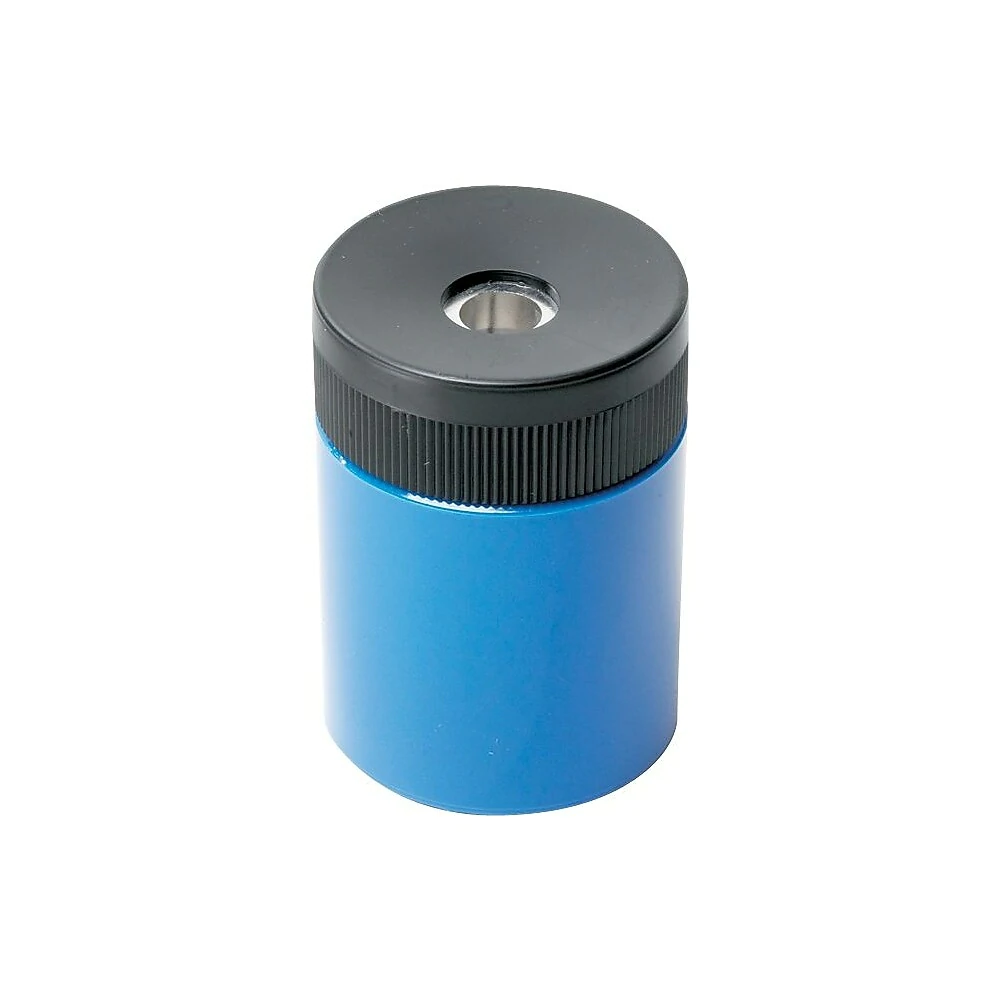 